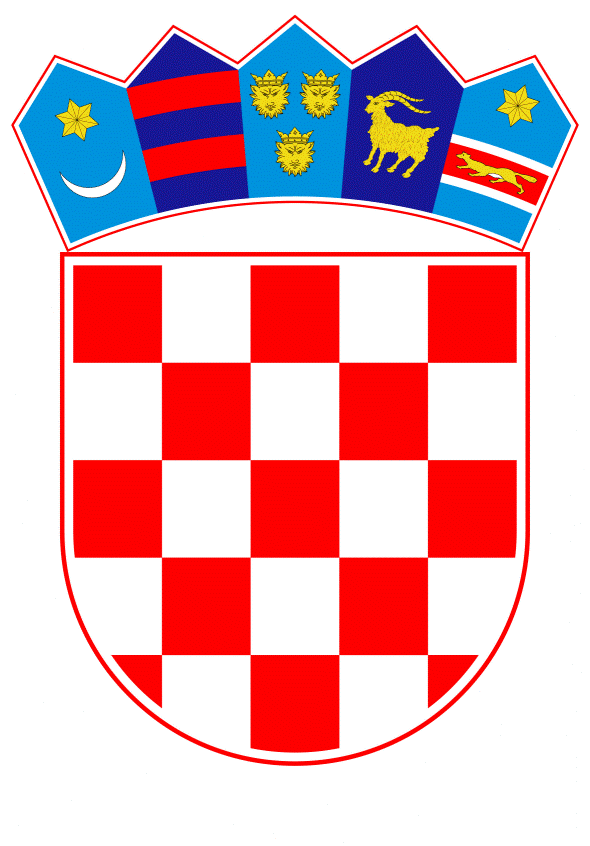 VLADA REPUBLIKE HRVATSKEZagreb, 31. kolovoza 2023.______________________________________________________________________________________________________________________________________________________________________________________________________________________________PRIJEDLOGNa temelju članka 39. Zakona o poljoprivredi („Narodne novine“, br. 118/18., 42/20., 127/20. - Odluka Ustavnog suda Republike Hrvatske, 52/21. i 152/22.), a u vezi s točkom 1. Zaključka o pružanju financijske pomoći malim mljekarama za nadoknadu dijela troškova sabiranja mlijeka („Narodne novine“, broj 31/23.), Vlada Republike Hrvatske je na sjednici održanoj ____________2023. donijelaO D L U K Uo donošenju Programa potpore malim mljekarama za nadoknadu troškova sabiranja mlijekaI.Donosi se Program potpore malim mljekarama za nadoknadu troškova sabiranja mlijeka (dalje u tekstu: Program), u tekstu koji je Vladi Republike Hrvatske dostavilo Ministarstvo poljoprivrede aktom, KLASA: 320-15/23-01/3, URBROJ: 525-13/867-23-14, od 11. kolovoza 2023. godineII.Financijska sredstva za provedbu Programa u 2023. godini u iznosu od 1.550.000,00 eura osigurana su u Državnom proračunu Republike Hrvatske za 2023. godinu i projekcijama za 2024. i 2025. godinu unutar Financijskog plana Ministarstva poljoprivrede na aktivnosti K821074 Programi državnih i deminimis potpora i sufinanciranje infrastrukture za razvoj poljoprivrede.III.Zadužuje se Ministarstvo poljoprivrede da o donošenju ove Odluke izvijesti Agenciju za plaćanja u poljoprivredi, ribarstvu i ruralnom razvoju. IV.Zadužuje se Ministarstvo poljoprivrede da na svojim mrežnim stranicama objavi Program.V.Ova Odluka stupa na snagu danom donošenja. PREDSJEDNIK mr. sc. Andrej PlenkovićOBRAZLOŽENJEProgram potpore malim mljekarama za nadoknadu troškova sabiranja mlijeka (u daljnjem tekstu: Program) izrađen je na temelju članka 39. Zakona o poljoprivredi („Narodne novine“, broj 118/18, 42/20, 127/20 - Odluka Ustavnog suda Republike Hrvatske, 52/21 i 152/22) i točke 1. Zaključka u vezi s mjerom potpore malim mljekarama za nadoknadu dijela troškova sabiranja mlijeka („Narodne novine“, broj 31/23.). Programom se uređuje dodjela državne potpore na temelju Komunikacije komisije Privremeni okvir za mjere državne potpore u kriznim situacijama i za tranziciju radi potpore gospodarstvu nakon ruske agresije na Ukrajinu od 9. ožujka 2023. (SL C 101/3, 17.3.2023.)Cilj programa je pružanje financijske pomoći subjektima koji su suočeni sa problemima uzrokovanim povećanjem troškova goriva koji sudjeluju s visokim udjelom u troškovima njihovog poslovanja  te uzrokuju značajno povećanje troškova sabiranja i transporta sirovog mlijeka od isporučitelja do objekata za preradu. Zbog iznimno velikog povećanja cijene goriva subjekti u sabiranju i transportu mlijeka dovedeni su u situaciju manjka likvidnosti i generiranja gubitaka.Dana 25. srpnja 2023. godine Europska komisija odobrila je Program, te je isti registriran pod oznakom SA.108270. Program će se financirati u okviru sredstava Državnog proračuna, unutar financijskog plana Ministarstva poljoprivrede na aktivnosti K821074 Programi državnih i deminimis potpora i sufinanciranje infrastrukture za razvoj poljoprivrede, u ukupnom iznosu od 1.550.000,00 eura. Sredstva za provedbu Programa u 2023. godini u visini od 1.550.000,00 eura osigurana su u Državnom proračunu Republike Hrvatske za 2023. godinu i projekcijama za 2024. i 2025. godinu u okviru financijskog plana Ministarstva poljoprivrede.Nastavno na navedeno, Ministarstvo poljoprivrede predlaže Vladi Republike Hrvatske donošenje Odluku o donošenju Programa potpore malim mljekarama za nadoknadu troškova sabiranja mlijeka.Predlagatelj:Ministarstvo poljoprivredePredmet:Prijedlog odluke o donošenju Programa potpore malim mljekarama za nadoknadu troškova sabiranja mlijeka